WPIAL WRESTLING
CHAMPIONSHIP PROGRAM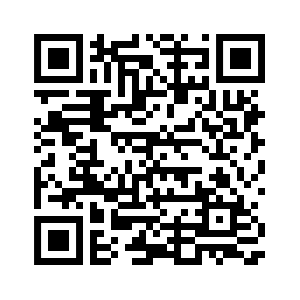 